Консультация для воспитателей:  «Как оборудовать физкультурный уголок в группе, согласно ФГОС  ДОУ»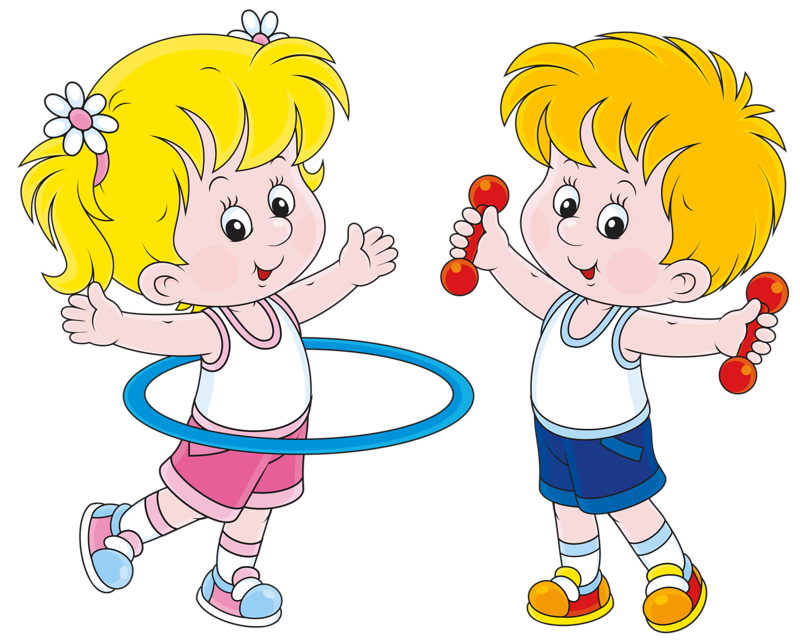 Инструктор по физкультуре:Круглова Н.О.Исходя из требований ФГОС, отличительной чертой в комплектации физкультурного уголка должно являться:содержательная насыщенность, необходимые и достаточные материалы для всех видов детской деятельности;гибкость игрового пространства, полифункциональность среды и игровых материалов (наличие предметов-заместителей) ;вариативность наличие материалов и оборудования, для свободного выбора детей;периодическая сменяемость игрового материала, доступность игровых материалов, возможность использовать все элементы среды.Цель физкультурного уголка: обеспечение и регулирование уровня двигательной активности детей в режиме дня.Задачи физкультурного уголка:приобретение двигательного опыта и физических качеств: координации и гибкости;правильное формирование опорно-двигательной системы организма;развитие равновесия, координации движения, крупной и мелкой моторики обеих рук;закрепление навыка выполнения основных движений (ходьба, бег, мягкие прыжки, повороты в обе стороны) ;формирование начальных представлений о некоторых видах спорта;овладение подвижными играми с правилами;становление целенаправленности и саморегуляции в двигательной сфере;становление ценностей здорового образа жизни, овладение его элементарными нормами и правилами (в питании, двигательном режиме, закаливании, при формировании полезных привычек и др.)Задача воспитателя:Создать разнообразную физкультурно-игровую среду, направленную на оптимизацию двигательной активности.Обогатить детей элементарными знаниями о многообразии подвижных игр и физических упражнений.Развивать двигательные качества и способности (быстрота, ловкость, координация, гибкость, выразительность движений.Поощрять двигательное творчество детей.Формировать основы здорового образа жизни в семье и детском саду.Требования к спортивному уголку:Безопасность размещения: спортивный уголок не следует размещать рядом с окнами, центром науки и природы, центром песка и воды, центром театра и музыки. Он может быть размещен: в приемной, групповой или спальной комнате.Отвечать гигиеническим и педагогическим требованиям, а расположение - принципу целесообразности.Уголок должен логично вписываться в интерьер комнаты и быть эстетически оформлен.Уголок должен соответствовать возрасту детей и требованиям программы, обеспечивать свободный выбор и доступ детей.Материалы, из которых изготовлено оборудование, должны отвечать гигиеническим требованиям, быть экологически чистыми и прочными.Теоретический материал1 младшая группакартотека подвижных игр;картотека малоподвижных игр;картотека физкультминуток;картотека утренних гимнастики.2 младшая группакартотека подвижных игр;картотека малоподвижных игр;картотека физкультминуток;картотека утренних гимнастик;картотека считалок.Средняя группакартотека подвижных игр;картотека малоподвижных игр;картотека физкультминуток;картотека утренних гимнастик;иллюстрированный материал по зимним и летним видам спорта;символика и материалы по истории Олимпийского движения.Старшая группакартотека подвижных игр;картотека малоподвижных игр;картотека физкультминуток;картотека утренних гимнастик;сведения о важнейших событиях спортивной жизни страны (книжки-самоделки, альбомы) ;иллюстрированный материал по зимним и летним видам спорта;символика и материалы по истории Олимпийского движения.Подготовительная группакартотека подвижных игр;картотека малоподвижных игр;картотека физкультминуток;картотека утренних гимнастик;сведения о важнейших событиях спортивной жизни страны (книжки-самоделки, альбомы);иллюстрированный материал по зимним и летним видам спорта;символика и материалы по истории Олимпийского движения.ИгрыСтаршая группадидактические игры о спорте: настольно-печатные игры, парные картинки, лото, домино, лабиринт, разрезные картинки, пазлы, игры с фишками, спортивные настольные игры (хоккей, баскетбол, футбол и т. д.)Подготовительная группадидактические игры о спорте: настольно-печатные игры, парные картинки, лото, домино, лабиринт, разрезные картинки, пазлы, игры с фишками, спортивные настольные игры (хоккей, баскетбол, футбол и т. д.)Для профилактики плоскостопия и развития мелкой моторики рук1 младшая группамешочки с крупой (бобы, горох, фасоль и т. д.) в разных формах для ходьбы;коврики и массажные ;бросовый материал (шишки, «яйца» от киндер-сюрпризов и т. д.) для захвата и перекладывания с места на место стопами и пальцами ног;нестандартное оборудование, сделанное своими руками;мячики – ежики.2 младшая группамешочки с крупой (бобы, горох, фасоль и т. д.) в разных формах для ходьбы;коврики и массажные ;бросовый материал (шишки, «яйца» от киндер-сюрпризов и т. д.) для захвата и перекладывания с места на место стопами и пальцами ног.нестандартное оборудование, сделанное своими руками.Средняя группамячики – ежики;мешочки с крупой (бобы, горох, фасоль и т. д.) в разных формах для ходьбы;коврики и массажные ;бросовый материал (шишки, «яйца» от киндер-сюрприз и т. д.) для захвата и перекладывания с места на место стопами и пальцами ног.нестандартное оборудование, сделанное своими руками; мячики – ежики.Старшая группамешочки с крупой (бобы, горох, фасоль и т. д.) в разных формах для ходьбы;коврики и массажные ;бросовый материал (шишки, «яйца» от киндер-сюрпризов и т. д.) для захвата и перекладывания с места на место стопами и пальцами ног.нестандартное оборудование, сделанное своими руками; - мячики – ежики.Подготовительная группамешочки с крупой (бобы, горох, фасоль и т. д.) в разных формах для ходьбы;коврики и массажные ;бросовый материал (шишки, «яйца» от киндер-сюрпризов и т. д.) для захвата и перекладывания с места на место стопами и пальцами ног.нестандартное оборудование, сделанное своими руками; мячики – ежики.Для игр и упражнений с прыжками1 младшая группаОбручи, ленточки с колечками, обручи малые2 младшая группаСкакалки, обручи, ленточки с колечками, обручи малыеСредняя группа Скакалки, обручи, ленточки с колечками, обручи малые, обручи большиеСтаршая группаСкакалки, обручи, ленточки с колечками, обручи малые, обручи большиеПодготовительная группаСкакалки, обручи, ленточки с колечками, обручи малые, обручи большиеДля игр и упражнений с бросанием, ловлей, метанием1 младшая группаМячи разного размера, кольцеброс, корзина для заброса мячей2 младшая группаМячи разного размера, кольцеброс, корзина для заброса мячейСредняя группаМячи разного размера, мяч на липучке с мишенью, кольцеброс, кеглиСтаршая группаМячик для настольного тенниса с ракеткой, мяч на липучке с мишенью, мячи разного размера, кольцеброс, кеглиПодготовительная группаМячи разного размера, кольцеброс, мячик для настольного тенниса с ракеткой, мяч на липучке с мишенью, кеглиВыносной материал1 младшая группамячи резиновые;обручи.2 младшая группамячи резиновые;обручи.Средняя группамячи резиновые;мяч футбольный; скакалки;обручи;хоккейные клюшки.Старшая группамячи резиновые;мяч футбольный;бадминтон;скакалки;обручи;лыжи;хоккейные клюшки.Подготовительная группамячи резиновые;мяч футбольный;бадминтон;скакалки;обручи;лыжи; хоккейные клюшки.